【キネマ旬報】S:\Online_Communication_Secure\Noboru\キネマ旬報Filmarksと同じデータのファイル名を変更して、WinSCPへ格納する。ファイルをコピー　→　貼り付け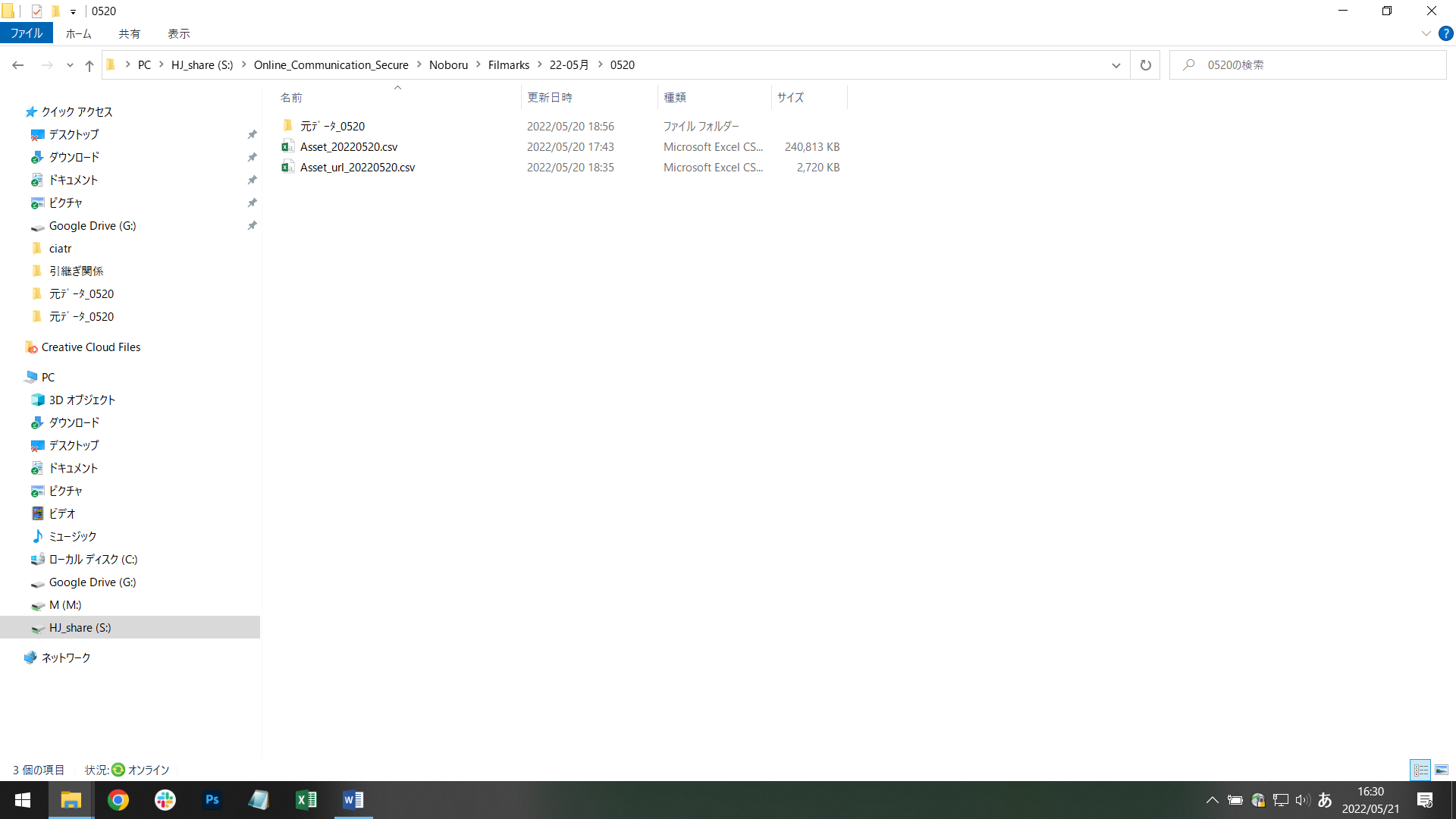 ファイル名変更「Asset_20220520.csv」　⇒　「hulu_20220520,csv」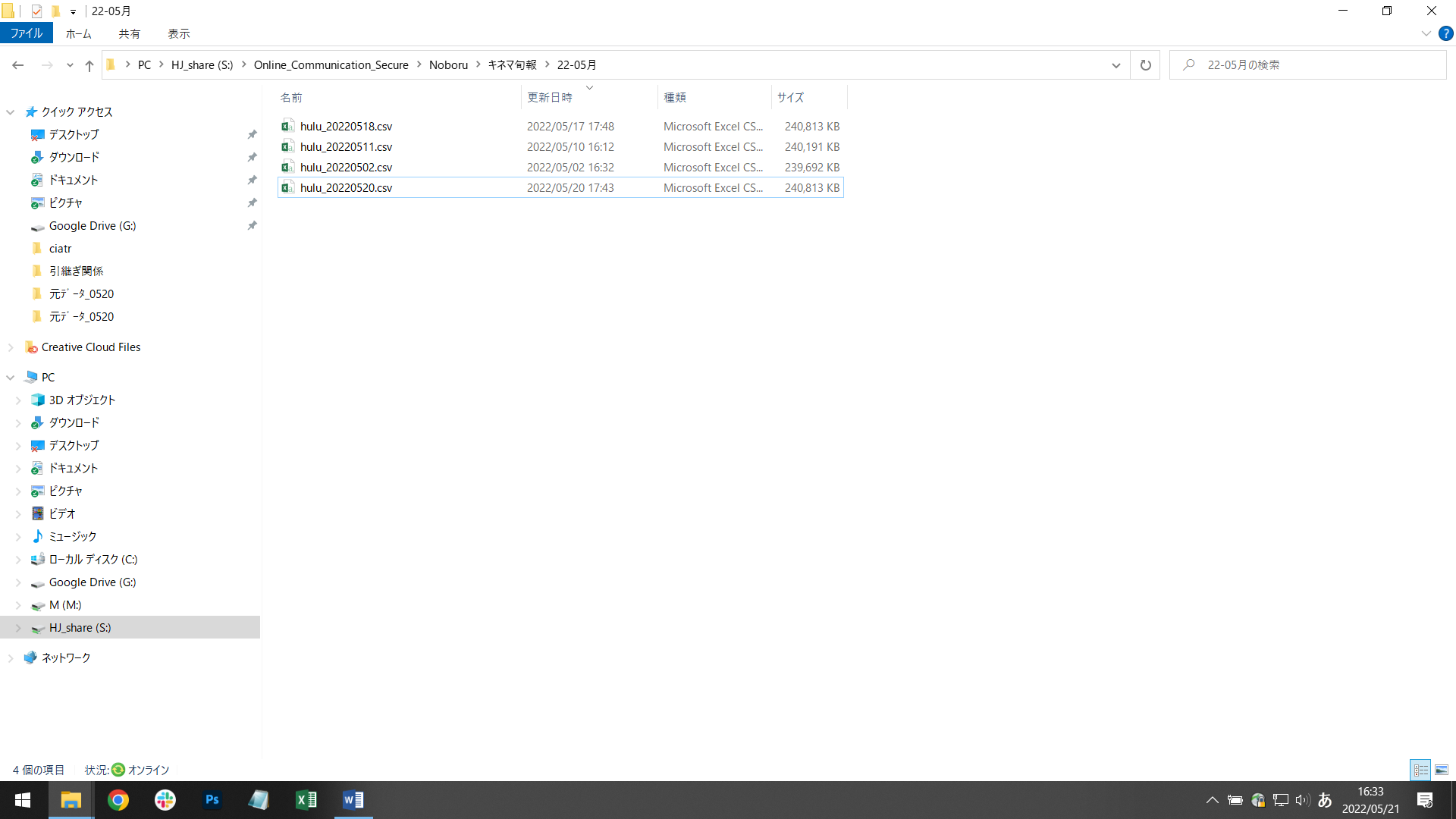 WinSCPサーバーへ格納　※午前11時までにアップすること。（11時以降は翌日の反映になる）【ftpuser@18.179.156.79】▼サーバー情報 host ：18.179.156.79 user ：ftpuser password ：ieghaeFayonupi6d